Sender’s AddressSender’s Email AddressDate Receiver’s NameReceiver’s Job Title Name of the Police StationAddress of Police StationSubject: Thank You LetterDear Sir/ Madam,I am writing this letter to thank you and your team for the initiative of starting night patrolling in our society. The issue of burglars breaking into the house during the night was raising for the past few weeks. But since the time you have started night patrolling in the nearby areas, nobody dares to try to do any illegal acts. Now we can sleep peacefully and safely in our homes at night. As we know that officers like you are working in our service to safeguard us from thieves and burglars, we can be at peace. We are grateful to have officers like you.We would like to thank you for your expertise and professionalism in safeguarding us. Our society is lucky to have a team of officers who are so active and dedicated. Thank you once again, for your efforts and hard work.Sincerely,(Signature)Sender’s Full Name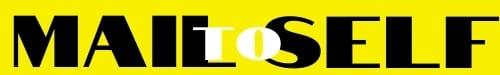 